TP 1: les commandes de bases de LinuxObjectif:Se familiariser avec l'environnement LinuxLes commandes bases de manipulation de fichier et répertoireIntroduction:Unix est un système d’exploitation, constitué du noyau Unix, d’un interpréteur decommandeset d’un grand nombre d’utilitaires. Le noyau assure la gestion des ressources physiques (processeur, mémoires, périphériques) et logicielles (processus, fichiers…).Les systèmes Unix/Linux furent à l'origine conçus pour fonctionner en mode texte, sans interface graphique : ligne de commande (CLI - Command Line Interface), .Cette ligne de commande est accessible via les terminaux qui jouent le rôle d'interface utilisateur/machine et fonctionnent avec un interpréteur de commandes : le shell.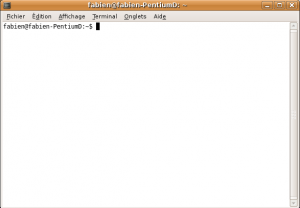 Il en existe de nombreuses versions:sh (appelé «Bourneshell»), bash («Bourneagainshell»), csh («C Shell»), Tcsh («Tenex C shell»), ksh («Korn shell») et zsh («Zeroshell»)‏Le rôle du shell consiste ainsi à lire la ligne de commande, interpréter sa signification, exécuter la commande, puis retourner le résultat sur les sorties.Le shell par défaut est précisé dans le fichier de configuration /etc/passwd dans le dernier champ de la ligne correspondant à l'utilisateur. Il est possible de changer de shell dans une session en exécutant tout simplement le fichier exécutable correspondant, par exemple :  /bin/bashPrincipales Commandes de Manipulation de Fichiers et RépertoiresLes attributs de fichier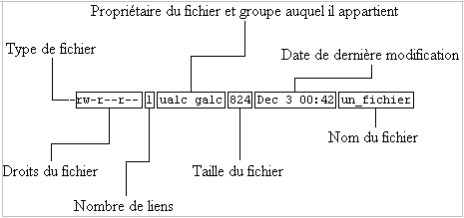 Remarques : Si votre terminal n’est pas en français, vous pouvez le mettre en français en entrant la commande suivante : > export LANG="fr_FR.UTF-8"Les différentes commandes présentées jusqu’à présent possèdent un certain nombre d’options. Afin d’obtenir de l’aide sur les différentes options d’une commande, il existe plusieurs possibilités :>ls –help	ou > man ls   ou > info lsExercice 1:On ouvre un terminal, on affiche son numéro par la commande tty qui donne : /dev/pts/1  Sur votre système Linux observez les résultats des commandes suivantes: df et duQuel est le rôle de chacune de ces commandes?Combien il y a –t-il au minimum de disques durs sur cet ordinateur?Combien de partitions sont montées?Exercice 2:Ouvrir un terminal et chercher les commandes permettant de réaliser les actions suivantes :En utilisant la commande ls et ses différentes options, visualiser le contenu d'un répertoire  que vous choisissez.Suggestions:Liste simple (sans option).Liste y compris les fichiers cachés, ceux qui commencent par "." (option a).
On remarquera la présence des 2 fichiers "." et ".."Liste avec descriptif complet de chaque référence: droits, nombres de liens, dates, taille user group ...( option l).Si vous avez des sous répertoires: liste récursive (Option R).Liste par ordre chronologique, et inverse (Options lt et ltr).Liste simple du contenu de répertoire choisi, avec spécification du type de fichier: répertoire /, lien symbolique @, exécutable * (Option F).Pour afficher page par page la liste triée des fichiers du répertoire, on exécute : ls l | sort | moreLister les fichiers des répertoires  /home , /bin et /devCréer sous votre répertoire deux sous-répertoires : "rt1" et "rt2"Se positionner sur "rt1"Lister le repertoire courantExercice 2:Revenir sur le répertoire précédent et détruire le repertoire "rt1"Créer un fichier texte bonjour.txt et placer le dans le repertoire "rt2"Utilisez l’éditeur de texte kwrite pour l’éditer : >kwrite bonjour.txt Entrez le texte "Bonjour le monde" et sauvegarder le fichier, puis fermer l’éditeur de texte kwrite.Déplacez-vous dans le répertoire /etc/ ;Ouvrez le fichier protocols qui se trouve dans le répertoire /etc/ avec less ; Comment aurait-on pu ouvrir le fichier /etc/protocols sans se déplacer dans le répertoire /etc/ ?Retournez dans votre répertoire personnel ;  Affichez le nom du répertoire dans lequel vous vous trouvez ; Tapez la commande "cd ." puis affichez le nom du répertoire courant. Que constatezvous ? Tapez la commande "cd .." puis affichez le nom du répertoire courant. Retapez la commande "cd ." puis afficher le nom du répertoire courant. Que constatez-vous ?  Listez le contenu du répertoire courant. Quelle différence y a-t-il entre le résultat de la commande "ls" et le résultat de la commande "ls ." ? Que pouvez-vous en conclure sur les noms des répertoires "." et ".." Retournez dans votre répertoire personnel et créez un fichier essai à l’aide d’un éditeur de texte (par exemple vi, emacs, kwrite, . . . ) ;  Créez l’arborescence suivante :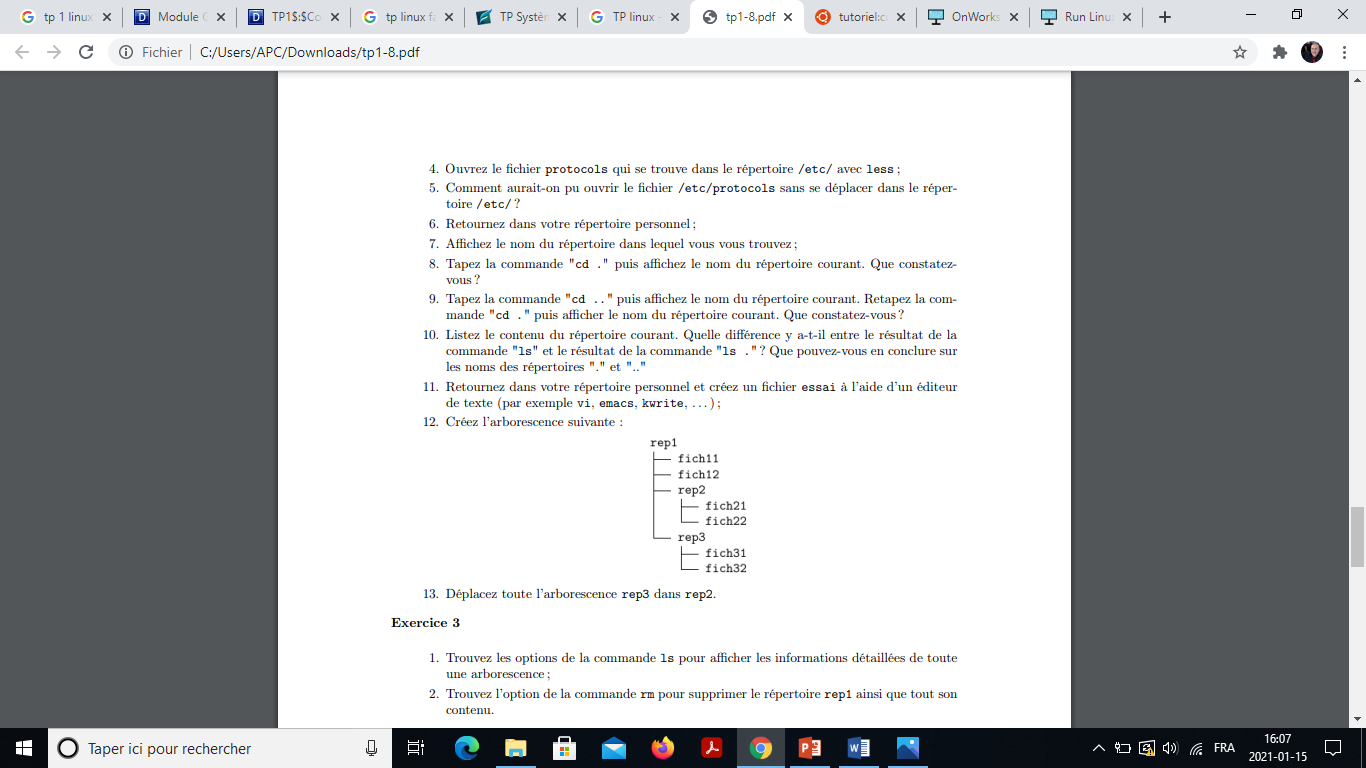  Déplacez toute l’arborescence rep3 dans rep2.Exercice 3 Trouvez les options de la commande ls pour afficher les informations détaillées de toute une arborescence ;  Trouvez l’option de la commande rm pour supprimer le répertoire rep1 ainsi que tout son contenu.Création d'un fichier test :cat >test         Premier fichier de test (Ctrl+d pour quitter) Copie du fichier : cp test test1 Création du lien physique : ln test test2 Création du lien symbolique :ln s test test3 Le lien physique étant un « pointeur » vers l'espace disque du fichier test, il permet de donner plusieurs noms à un même fichier sans décupler l'espace mémoire. Le fichier ne sera alors supprimé que lorsque son nombre de liens physiques sera égal à 0 (le nombre de liens physiques est le2e argument qui s'affiche lorsqu'on exécute ls l). Quant au lien symbolique, c'est un fichier à part entière qui contient le chemin vers test, c'est équivalent au raccourci sous Windows.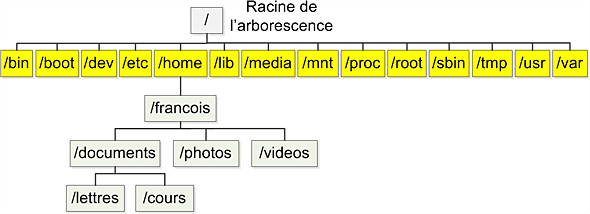   Df(disc free)  pour afficher l’espace disque disponible des partitions montées.Df –h (human-readable )Du (disc usage) Obtenir l’espace occupé sur le disque durBut de la commandesyntaxeexempleSe déplace vers le répertoire repcd repcd /homeAffiche le répertoire de travail (printworking directory)pwdListe le contenu d’un répertoire (-R pour un listage récursif)‏lsrepls /home/salahCopie un fichier (-R pour un répertoire)‏cp source dest>cp -r rep1 rep2Déplacer un fichiermv source destCréer un répertoireMkdir respmkdir /home/salah/rtEfface un fichier (-rf pour effacer un répertoire)‏rm fichierCrée un lien destination qui va pointer sur une source (-s pour un lien symbolique)‏ln source destMet à jour la date de modification du fichier, ou crée un fichier vide si le fichier n’existe pas.touch fichier ou repertoireAffiche le contenu du fichier sur la sortie standardcat fichierAfficher le contenu du fichier bonjour.txt : > cat bonjour.txt Lit le contenu d’un fichier page par page. (Il doit lire l’intégralité du fichier avant de l’afficher)‏more fichierRecherche l’occurence d’une chaine de caractères "chaine" dans un ou plusieurs fichiersgrep "chaine" fichierEditeur de texteNano   ou vi